النشرة الثقافية الألكترونية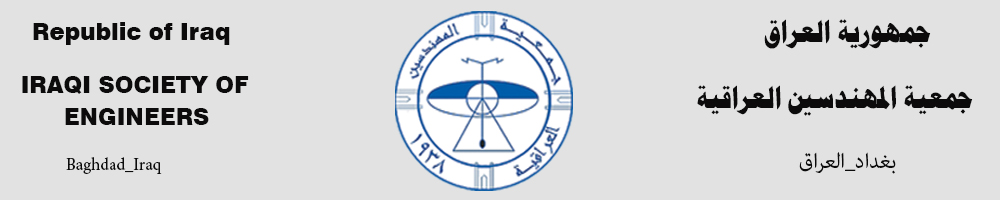 تصدرها لجنة الاعلام والعلاقات العامة           العدد رقم 3 لسنة 2019 	لشهري ايلول وتشرين الاول 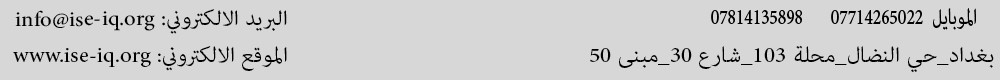 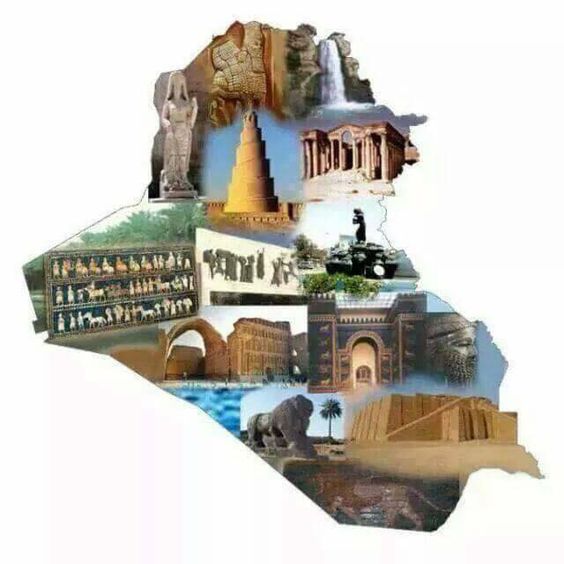 